Газета «Официальное Усолье»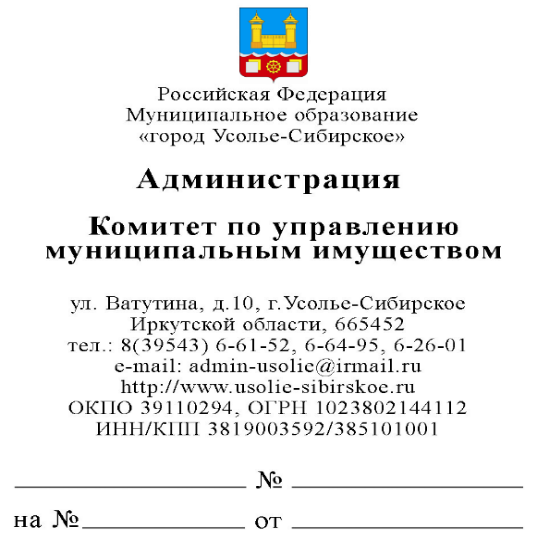 Комитет по управлению муниципальным имуществом администрации города Усолье – Сибирское просит опубликовать в ближайшем номере газеты объявление следующего содержания:ИНФОРМАЦИОННОЕ СООБЩЕНИЕо проведении электронного аукциона по продаже муниципального имущества   Комитет по управлению муниципальным имуществом администрации города Усолье-Сибирское в соответствии с решением Думы города Усолье-Сибирское от 24.09.2020 года № 49/7, «Об утверждении прогнозного плана (программы) приватизации муниципального имущества города Усолье-Сибирское на 2021 год и плановый период 2022-2023 годов, на основании протокола заседания комиссии по приватизации, проведению торгов на право заключения договоров, предусматривающих переход прав в отношении муниципального имущества города Усолье-Сибирское, от 06.09.2021 года № 21, распоряжения администрации города Усолье-Сибирское от 07.09.2021 г. № 319-ра «Об утверждении условий приватизации муниципального имущества», 14.10.2021 в 09 час 00 мин. по московскому времени. проводит продажу муниципального имущества, собственником которого является  муниципальное образование «город Усолье-Сибирское», посредством открытого аукциона по продаже муниципального имущества в электронной форме:Комитет по управлению муниципальным имуществом администрации города Усолье-СибирскоеМесто нахождения: 665452, Иркутская область, г. Усолье-Сибирское, ул. Ватутина, 10;Почтовый адрес: 665452, Иркутская область, г. Усолье-Сибирское, ул. Ватутина, 10;Ответственное лицо Продавца по вопросам проведения аукциона:Адикаева Наталья Андреевнател. + 7 (39543) 6-31-64, e-mail: kumi37@yandex.ruГрафик работы: ежедневно с 08.00 до 17.00 (кроме субботы, воскресенья), перерыв с 12.00 до 13.00.Организатором торгов выступает ООО «РТС - тендер». (В соответствии Федеральным законом от 21.12.2001 № 178-ФЗ «О приватизации государственного и муниципального имущества», Постановлением Правительства РФ от 27.08.2012 № 860 «Об организации и проведении продажи государственного или муниципального имущества в электронной форме»).Место нахождения: 127006, г. Москва, ул. Долгоруковская, д. 38, стр. 1.Сайт: www.rts-tender.ru Адрес электронной почты: iSupport@rts-tender.ru тел.: +7 (499) 653-55-00, +7 (800) 500-7-500, факс: +7 (495) 733-95-19.Лот №1 – Нежилое одноэтажное кирпичное здание, с подвалом, общая площадь 101,4 кв. м, кадастровый (или условный) номер 38:31:000023:1426, расположенное по адресу: Иркутская область, г. Усолье-Сибирское, ул. Мира, д. 27, является выявленным объектом культурного наследия (памятников истории, архитектуры) – «Усадьба Жилкина: здание магазина, склад, подвал, амбар». Ограничение (обременение) права – Охранное обязательство по сохранению, содержанию и использованию объектов культурного наследия (недвижимых памятников истории и культуры), выданное государственному органу охраны объектов культурного наследия Службе по охране объектов культурного наследия Иркутской области.Совместно с объектом приватизации отчуждается земельный участок с кадастровым номером 38:31:000023:548, площадью 101 кв. м, расположенный по адресу: Иркутская область, г. Усолье-Сибирское, ул. Мира, 27, разрешённое использование – условно-разрешенный вид использования: розничная продажа товаров и (или) оказание услуг.Собственник имущества – муниципальное образование «город Усолье-Сибирское».      Техническое состояние имущества на момент проведения оценки – Неудовлетворительное, эксплуатация объекта возможна лишь при условии проведения значительного капитального ремонта всех конструктивных элементов.Информация о предыдущих торгах:-26.02.2020 продажа посредством электронного аукциона признан несостоявшимся по причине отсутствия заявок.-30.04.2020 продажа посредством электронного аукциона признан несостоявшимся по причине отсутствия заявок.-30.06.2020 продажа посредством электронного аукциона признан несостоявшимся по причине отсутствия заявок.Способ приватизации – электронный аукцион, торговая площадка РТС-Тендер;Начальная цена – 220 000,00 руб. (Двести двадцать тысяч руб. 00 коп.) без учёта НДС, в том числе нежилое здание – 169 000,00 руб. (Сто шестьдесят девять тысяч руб. 00 коп) без учета НДС, земельный участок – 51 000,00 руб. (Пятьдесят одна тысяча руб. 00 коп.);Размер задатка – 44 000, 00 руб. (Сорок четыре тысячи руб. 00 коп.);Шаг аукциона – 11 000,00 руб. (Одиннадцать тысяч руб. 00 коп.);Форма и срок платежа – единовременный платёж в течение одного дня с момента заключения договора купли-продажи.Лот № 2 – Административное здание – нежилое, общая площадь 164,4 кв. м, кадастровый (условный) номер 38:31:000022:557, расположенный по адресу: Иркутская область, г. Усолье-Сибирское, ул. Ленина, 34-а, является выявленным объектом культурного наследия (памятников истории, архитектуры) – «Дом кожевенника Артамонова».Техническое состояние имущества на момент проведения оценки – Неудовлетворительное, эксплуатация объекта возможна лишь при условии проведения значительного капитального ремонта всех конструктивных элементов.Ограничение (обременение) права – сохранение, содержание и использование выявленного объекта культурного наследия в соответствии с требованиями Федерального закона от 25.06.2002 года № 73-ФЗ «Об объектах культурного наследия (памятниках истории культуры) народов Российской Федерации».Нежилое здание – учебный корпус, общая площадь 154,9 кв. м, кадастровый (условный) номер 38:31:000022:555, расположенный по адресу: Иркутская область, г. Усолье-Сибирское, ул. Ленина, 34-б, является выявленным объектом культурного наследия (памятников истории, архитектуры) – «Дом кожевенника Брусиенко».Техническое состояние имущества на момент проведения оценки – Неудовлетворительное, эксплуатация объекта возможна лишь при условии проведения значительного капитального ремонта всех конструктивных элементов.Ограничение (обременение) права – сохранение, содержание и использование выявленного объекта культурного наследия в соответствии с требованиями Федерального закона от 25.06.2002 года № 73-ФЗ «Об объектах культурного наследия (памятниках истории культуры) народов Российской Федерации».Нежилое здание – гараж, общая площадь 86,4 кв. м, кадастровый (условный) номер 38:31:000022:556, расположенный по адресу: Иркутская область, г. Усолье-Сибирское, ул. Ленина, 34.Техническое состояние имущества на момент проведения оценки – Удовлетворительное, конструктивные элементы в целом пригодны для эксплуатации, но могут требовать некоторого ремонта, который наиболее целесообразен именно на данной стадии.  Совместно с объектами приватизации отчуждается земельный участок с кадастровым номером 38:31:000022:1395, площадью 3718 кв. м, расположенный по адресу: Российская Федерация, Иркутская область, муниципальное образование «город Усолье-Сибирское», г. Усолье-Сибирское, ул. Ленина, з/у 34, разрешенное использование – обслуживание автотранспорта 4.9.Ограничение (обременение) права – договор аренды земельного участка срок действия по 10.04.2049 г. Собственник имущества – муниципальное образование «город Усолье-Сибирское».      Способ приватизации – электронный аукцион, торговая площадка РТС-Тендер;Начальная цена – 2 809 000,00 руб. (Два миллиона восемьсот девять тысяч  руб. 00 коп.) без учета НДС, в том числе административное здание – 120 000,00 руб. (Сто двадцать тысяч руб. 00 коп) без учета НДС,  нежилое здание – учебный корпус – 97 000,00 руб. (Девяносто семь тысяч руб. 00 коп) без учета НДС, нежилое здание- гараж – 129 000,00 (Сто двадцать девять тысяч руб.00 коп.) без учета НДС, земельный участок –  2 463 000,00 руб. (Два миллиона четыреста шестьдесят три тысячи руб. 00 коп.) Размер задатка – 561 800, 00 руб. (Пятьсот шестьдесят одна тысяча восемьсот руб. 00 коп.)Шаг аукциона – 140 450,00 руб. (Сто сорок тысяч четыреста пятьдесят руб. 00 коп.)Форма и срок платежа – единовременный платёж в течение одного дня с момента заключения договора купли-продажи.Лот № 3 – столярный цех с бытовыми помещениями – кирпично-панельное здание, нежилое, этажность 1, общая площадь 593,79 кв.м., кадастровый номер 38:31:000008:0052:25:436:001 :2000042070:0900, расположенное по адресу: Иркутская область, г. Усолье-Сибирское, ул. Менделеева, д. 59. Совместно с объектом приватизации отчуждается земельный участок с кадастровым номером 38:31:000008:1868, площадью 4333 кв. м, расположенный по адресу: Российская Федерация, Иркутская область, г. Усолье-Сибирское, ул. Менделеева, з/у 59а, разрешённое использование – производственная деятельность 6.0.Собственник имущества – муниципальное образование «город Усолье-Сибирское».      Техническое состояние имущества на момент проведения оценки – Удовлетворительное, конструктивные элементы в целом пригодны для эксплуатации, но могут требовать некоторого ремонта, который наиболее целесообразен именно на данной стадии.Информация о предыдущих торгах:-26.02.2020 продажа посредством электронного аукциона признан несостоявшимся по причине отсутствия заявок.-30.04.2020 продажа посредством электронного аукциона признан несостоявшимся по причине отсутствия заявок.-30.06.2020 продажа посредством электронного аукциона признан несостоявшимся по причине отсутствия заявок.Способ приватизации – электронный аукцион, торговая площадка РТС-Тендер;Начальная цена – 3 398 000,00 руб. (Три миллиона триста девяносто восемь тысяч руб. 00 коп.) без учета НДС, в том числе нежилое здание – 1 683 000,00 руб. (Один миллион шестьсот восемьдесят три тысячи руб. 00 коп) без учета НДС, земельный участок – 1 715 000,00 руб. (Один миллиона семьсот пятнадцать тысяч руб. 00 коп.) Размер задатка – 679 600, 00 руб. (Шестьсот семьдесят девять тысяч шестьсот руб. 00 коп.)Шаг аукциона – 169 900,00 руб. (Сто шестьдесят девять тысяч девятьсот руб. 00 коп.)Форма и срок платежа – единовременный платёж в течение одного дня с момента заключения договора купли-продажи.Лот № 4 Нежилое помещение, расположенное на первом этаже двухэтажного шлакоблочного жилого дома, общая площадь 148,99 кв.м. (номер в поэтажном плане 1-34), кадастровый (или условный) номер 38:31:000000: 00:25:436: 001:001978820:0001:20001, расположенное по адресу: Иркутская область, г. Усолье-Сибирское, ул. Толбухина, д. 20.Собственник имущества – муниципальное образование «город Усолье-Сибирское».      Техническое состояние имущества на момент проведения оценки – Удовлетворительное, конструктивные элементы в целом пригодны для эксплуатации, но могут требовать некоторого ремонта, который наиболее целесообразен именно на данной стадии.Существенное условие приватизации – обеспечение беспрепятственного доступа к местам общего пользования. Информация о предыдущих торгах:- 04.03.2019 года аукцион признан несостоявшимся по причине отсутствия заявок.- 28.06.2019 года аукцион признан несостоявшимся по причине отсутствия заявок.Способ приватизации – электронный аукцион, торговая площадка РТС-Тендер;Начальная цена – 1 616 000,00 руб. (Один миллион шестьсот шестнадцать тысяч руб. 00 коп.) без учета НДС;Размер задатка – 323 200, 00 руб. (Триста двадцать три тысячи двести руб. 00 коп.)Шаг аукциона – 80 800,00 руб. (Восемьдесят тысяч восемьсот руб. 00 коп.)Форма и срок платежа – единовременный платёж в течение одного дня с момента заключения договора купли-продажи.Лот № 5 – ЭЛЕКТРИЧЕСКОЕ ОБОРУДОВАНИЕ В СОСТАВЕ:-  РЕАКТОР РТСТГ 6.3-4000-0.18УЗ(СН910084) 1.682.001.18.03-02.  - РЕАКТОР РТСТГ 6.3-4000-0.18УЗ(СН910096) 1.682.001.18.03-02.180		- РЕАКТОР РТСТГ 6.3-4000-0.18УЗ 1.682.001.18.03-2.180 (СН810195_9810196_810197)- РЕАКТОР РТСТГ 6.3-4000-0.18УЗ 1.682.001.18.03-2.180 (СН810204_810205_810206)	- РЕАКТОР РТСТ 6.3-630-0.4УЗ(СН1010023) 1.680.000.10.10-02.180.1	- РЕАКТОР РТСТ 6.3-630-0.4УЗ (СН 1010024) 1.680.000.10.10-02.180.1	- РЕАКТОР РТСТ 6.3-630-0.4УЗ (СН 1010025) 1.680.000.10.10-02.180.1	- РЕАКТОР РТСТ 6.3-630-0.4УЗ (СН 1010028) 1.680.000.10.10-02.180.1	- РЕАКТОР РТСТ 6.3-630-0.4УЗ (СН 1010029) 1.680.000.10.10-02.180.1	- РЕАКТОР РТСТ 6.3-630-0.4УЗ (СН 1010030) 1.680.000.10.10-02.180.1	- РЕАКТОР РТСТ 6.3-630-0.4УЗ (СН 1010022) 1.680.000.10.10-02.180.1	- РЕАКТОР РТСТ 6.3-630-0.4УЗ (СН 1010026) 1.680.000.10.10-02.180.1	- РЕАКТОР РТСТ 6.3-630-0.4УЗ (СН 1010027) 1.680.000.10.10-02.180.1	- ТРАНСФОРМАТОР ТС3-160/6 УЗ 1.674.072.211-11.5 (СН.830841)	- ТРАНСФОРМАТОР ТС3-160/6 УЗ 1.674.072.211-11.5 (СН.830842)	- ЗАГРАДИТЕЛЬ ВЫСОКОЧАСТОТНЫЙ В3-630-0,5 У1 160-1000КГЦ	- СЕНСОР (ПОЛНЫЙ ТОК) EXCOUNT II 	- ЗАЗЕМЛИТЕЛЬ 1ПОЛ. ТЕС123IV УХЛ1/МТ100 	- ФИЛЬТР ПРИСОЕДИНЕНИЯ ФМЗО- 200/6.6 	- ШКАФ АВТОМАТИКИ РПН(2*KVGC) -(P3) 	- ШКАФ ЗАЩИТЫ ВЛ 110КВ С 2-МЯ MICOM Р-521(Р1) 	- ШКАФ ЗАЩИТЫ ТРАНСФОРМАТОРА С MICOM Р-633 (Р2) 	- ШКАФ ЗАЩИТЫ ТРАНСФОРМАТОРА С MICOM Р-633 (Р4) 	- ШКАФ ОПЕРАТИВНОЙ БЛОКИРОВКИ И УПРАВЛЕНИЯ РАЗЪЕДИНИТЕЛЯМИ-(Р5) 	- ШКАФ СРЕДСТВ УПРАВЛЕНИЯ	- ШКАФ УПНС-(Р8) 	 - ШКАФ УПНС-(Р9) 	- ШКАФ УПРАВЛЕНИЯ РЕАКТОРОМ РУОМ-(Р6) 	- ШКАФ УПРАВЛЕНИЯ РЕАКТОРОМ РУОМ-(Р7) 	- ШКАФ ЦЕНТРАЛЬНОЙ СИГНАЛИЗАЦИИ (ЦС) 	- ЩИТ СОБСТВЕННЫХ НУЖД СН1-СН5 ДЛЯ РП-75 	- АРМ ДЕЖУРНОГО ПЕРСОНАЛА 	- ОГРАНИЧИТЕЛЬ ПЕРЕНАПРЯЖЕНИЯ EXLIM R072-CN123 	- ОГРАНИЧИТЕЛЬ ПЕРЕНАПРЯЖЕНИЯ EXLIM R120-CV123	- СТЕЛЛАЖ EQ-PGT 1-20 BO 1800*800*600MM	- РЕАКТОР ДУГОГАСЯЩИЙ УПРАВЛЯЕМЫЙ С СИСТЕМОЙ САМУР РУОМ 190/6,6	- ЩИТ ПОСТОЯННОГО ТОКА ЩПТ 	- ШКАФ БЕСПЕРЕБОЙНОГО ПИТАНИЯ А4 	- ИЗОЛЯТОР ИОР-10- 7.50 УХЛ-2 	- ИЗОЛЯТОР ИОС110-400 УХЛ1 		- ИЗОЛЯТОР ИОС20-2000 УХЛ1		- ИЗОЛЯТОР ИОС35-1000 УХЛ1 		- ИЗОЛЯТОР ИОС35-500 -01 УХЛ1	- ИЗОЛЯТОР ИП35/5000- -42.5 УХЛ1	- ШКАФ СРЕДСТВ СВЯЗИ 	- ШКАФ СРЕДСТВ СВЯЗИ №2 А2	- ШКАФ УСТРОЙСТВА СВЯЗИ С ОБЪЕКТОМ А5 	- ЗАРЯДНО-ВЫПРЯМИТЕЛЬНОЕ УСТРОЙСТВО HPT 40.220 XE 	- УСТАНОВКА. КОНДЕНСАТОРНАЯ УКП57-6,3-1800 У3	- УСТАНОВКА КОНДЕНСАТОРНАЯ УКЛ57-6,3-1800УЗ 	- ТРАНСФОРМАТОР ТРДН-80000/110-УХЛ1 №23875 	- ТРАНСФОРМАТОР ТРДН-80000/110-УХЛ1 №23876 	- РАЗЪЕДИНИТЕЛЬ ПОЛЮСНЫЙ РВ3-1Б-10/630 УХЛ1 С ПРИВОДАМИ ПР-3У3(2ШТ) 1-НО- РАЗЪЕДИНИТЕЛЬ 3-ПОЛ.110КВ SFDGNIV-100УХЛ1+2E/3MT100	- РАЗЪЕДИНИТЕЛЬ 3-Х ПОЛЮСНЫЙ РВ3-1Б-10/630 УХЛ1 С ПРИВОДАМИ ПР-3У3(2ШТ)	- РАЗЪЕДИНИТЕЛЬ 3-Х ПОЛЮСНЫЙ РВ3-2-10/4000 УХЛ1 С ПРИВОДАМИ ПР-3У3(3ШТ)Собственник имущества – муниципальное образование «город Усолье-Сибирское».      Способ приватизации – электронный аукцион, торговая площадка РТС-Тендер;Начальная цена – 50 082 514,57 руб. (Пятьдесят миллионов восемьдесят две тысячи пятьсот четырнадцать руб. 00 коп.) без учета НДС.Размер задатка – 10 016 502, 91 руб. (Десять миллион шестнадцать тысяч пятьсот два руб. 00 коп.)Шаг аукциона – 2 504 125,73 руб. (Два миллиона пятьсот четыре тысячи сто двадцать пять руб. 73 коп.)Форма и срок платежа – единовременный платёж в течение одного дня с момента заключения договора купли-продажи.Для обеспечения доступа к участию в аукционе по продаже муниципального имущества в электронной форме (далее по тексту - аукцион) претендентам необходимо пройти регистрацию в соответствии с Регламентом электронной площадки Организатора торгов на сайте www.rts-tender.ru (далее - электронная площадка).Дата и время регистрации на электронной площадке претендентов на участие в аукционе осуществляется ежедневно, круглосуточно, но не позднее даты и времени окончания подачи (приема) заявок, указанных в извещении.Регистрация на электронной площадке осуществляется без взимания платы.            Регистрации на электронной площадке подлежат Претенденты, ранее не зарегистрированные на электронной площадке, или регистрация которых на электронной площадке, была ими прекращена.Порядок работы Претендента на электронной площадке, системные требования и требования к программному обеспечению устанавливаются Организатором и размещены на сайте Организатора http://help.rts-tender.ru/.          Место и срок приема заявок: Подача заявок осуществляется через электронную площадку в форме электронных документов либо электронных образов документов (документов на бумажном носителе, преобразованных в электронно-цифровую форму путем сканирования с сохранением их реквизитов), заверенных усиленной квалифицированной электронной подписью претендента или участника либо лица, имеющего право действовать от имени соответственно претендента или участника. Наличие электронной подписи означает, что документы и сведения, поданные в форме электронных документов, направлены от имени соответственно претендента, участника и отправитель несет ответственность за подлинность и достоверность таких документов и сведений.          Заявка подается путем заполнения ее электронной формы, размещенной в открытой для доступа неограниченного круга лиц части электронной площадки на сайте https://www.rts-tender.ru/, по форме приложения 1 к информационному сообщению, с приложением электронных образов следующих документовЮридические лица предоставляют:- Заверенные копии учредительных документов Заявителя;-Документ, содержащий сведения о доле Российской Федерации, субъекта Российской Федерации или муниципального образования в уставном капитале юридического лица (реестр владельцев акций либо выписка из него или заверенное печатью юридического лица (при наличии печати) и подписанное его руководителем письмо);- Документ, который подтверждает полномочия руководителя юридического лица на осуществление действий от имени юридического лица (копия решения о назначении этого лица или о его избрании) и в соответствии с которым руководитель юридического лица обладает правом действовать от имени юридического лица без доверенности.Физические лица предъявляют документ, удостоверяющий личность.В случае, если от имени претендента действует его представитель по доверенности, к заявке должна быть приложена доверенность на осуществление действий от имени претендента, оформленная в установленном порядке, или нотариально заверенная копия такой доверенности. В случае, если доверенность на осуществление действий от имени претендента подписана лицом, уполномоченным руководителем юридического лица, заявка должна содержать также документ, подтверждающий полномочия этого лица.Одно лицо имеет право подать только одну заявку.В течение одного часа со времени поступления заявки организатор сообщает претенденту о ее поступлении путем направления уведомления с приложением электронных копий зарегистрированной заявки и прилагаемых к ней документов.Дата и время начала подачи заявок: 10.09.2021 с 03 час 00 мин. по московскому времени.Дата и время окончания подачи заявок: 07.10.2021 в 16 час 00 мин. по московскому времени.Заявки с прилагаемыми к ним документами, а также предложения о цене имущества, поданные с нарушением установленного срока, на электронной площадке не регистрируются.Претендент вправе не позднее дня окончания приема заявок отозвать заявку путем направления уведомления об отзыве заявки на электронную площадку.Дата определения участков аукциона: 12.10.2021 06 час 00 мин. по московскому времени.Дата и время проведения аукциона – 14.10.2021 в 09 час 00 мин. по московскому времени.Дата, время, график проведения осмотра имущества, права на которое передаются по договору.Осмотр Объектов обеспечивает организатор аукциона без взимания платы. Проведение осмотра осуществляется ежедневно на основании устного запроса заявителя по предварительной договоренности в рабочие дни с 09-00 часов до 12-00 часов и с 14-00 часов до 17-00 часов, начиная с даты размещения извещения о проведении аукциона на официальном сайте торгов, но не позднее чем за два рабочих дня до даты окончания срока подачи заявок на участие в аукционе.Порядок внесения и возврата задатка:  Порядок внесения задатка определяется регламентом работы электронной площадки Организатора www.rts-tender.ru Данное сообщение является публичной офертой для заключения договора о задатке в соответствии со статьей 437 Гражданского кодекса Российской Федерации, а подача претендентом заявки и перечисление задатка являются акцептом такой оферты.Задаток, прописанный в извещении, в размере двадцати процентов от начальной стоимости имущества, необходимо перечислить на расчетный счет организатора торгов, указанный на официальном сайте https://www.rts-tender.ru/:         Получатель: ООО «РТС-тендер»;      Наименование банка: Получатель: ООО «РТС-тендер»; Наименование банка: Филиал "Корпоративный" ПАО "Совкомбанк" Расчетный счёт: 40702810512030016362 Корр. счёт: 30101810445250000360 БИК: 044525360 ИНН: 7710357167 КПП: 773001001.Поступление задатка на расчетный счет организатора торгов по 07.10.2021 до 16 час. 00 мин. по московскому времени.С момента перечисления претендентом задатка, договор о задатке считается заключенным в установленном порядке. Плательщиком задатка может быть только претендент. Не допускается перечисление задатка иными лицами. Перечисленные денежные средства иными лицами, кроме претендента, будут считаться ошибочно перечисленными денежными средствами и возвращены на счет плательщика.В случаях отзыва претендентом заявки:– в установленном порядке до даты и времени окончания подачи (приема) заявок, поступивший от Претендента задаток подлежит возврату в срок, не позднее, чем 5 (пять) дней со дня поступления уведомления об отзыве заявки;– позднее даты и времени окончания подачи (приема) заявок задаток возвращается в течение 5 (пяти) календарных дней с даты подведения итогов аукциона.Участникам, за исключением победителя аукциона, внесенный задаток возвращается в течение 5 (пяти) дней с даты подведения итогов аукциона. Претендентам, не допущенным к участию в аукционе, внесенный задаток возвращается в течение 5 (пяти) дней со дня подписания протокола о признании претендентов участниками.Задаток, внесенный лицом, впоследствии признанным победителем аукциона, засчитывается в счет оплаты приобретаемого Объекта после его полной оплаты. При этом заключение договора купли-продажи для победителя аукциона является обязательным. При уклонении или отказе победителя аукциона от заключения в установленный срок договора купли-продажи Объекта, он утрачивает право на заключение указанного договора и задаток ему не возвращается. Результаты аукциона аннулируются.В случае отказа Продавца от проведения аукциона, поступившие задатки возвращаются претендентам/участникам в течение 5 (пяти) рабочих дней с даты принятия решения об отказе в проведении аукциона.Не позднее следующего рабочего дня после дня подписания протокола о признании претендентов участниками всем претендентам, подавшим заявки, будет направлено уведомление о признании их участниками аукциона или об отказе в признании участниками аукциона с указанием оснований отказа.Проведение продажи имущества на аукционе в электронной форме, включающее в себя: подачу заявки, перечисление задатка, порядок признания претендентов участниками, ход проведения аукциона, определены Постановлением Правительства РФ от 27.08.2012 № 860 «Об организации и проведении продажи государственного или муниципального имущества в электронной форме».Победителем аукциона признается участник, предложивший наиболее высокую цену за объект недвижимости.Договор купли-продажи (приложение 2 к информационному сообщению) заключается с Продавцом имущества по адресу: Иркутская обл., г. Усолье-Сибирское, ул. Ватутина, дом 10, кабинет № 39а. Срок заключения договора купли-продажи в течение пяти рабочих дней с даты подведения итогов аукциона.Счет для перечисления денежных средств по договору купли-продажи будет указан в договоре купли-продажи.Об итогах аукционов будет сообщено на официальном сайте официальном сайте Российской Федерации для размещения информации о проведении торгов www.torgi.gov.ru, на сайте продавца – официальный сайт администрации города Усолье-Сибирское – www. usolie-sibirskoe.ru, в газете «Официальное Усолье».Участниками аукциона не могут быть государственные и муниципальные унитарные предприятия, государственные и муниципальные учреждения, а также юридические лица, в уставном капитале которых доля Российской Федерации, субъектов Российской Федерации и муниципальных образований превышает 25 процентов.  В случае если впоследствии будет установлено, что претендент, победивший на аукционе и приобретший приватизируемое имущество, не имел законного права на его приобретение, сделка признается ничтожной.С иными сведениями об объекте, правилами проведения торгов, можно ознакомиться по адресу: Иркутская обл., г. Усолье-Сибирское, ул. Ватутина, дом 10, кабинет № 39а Комитета по управлению муниципальным имуществом администрации города Усолье-Сибирское.  Телефон для справок: 8 (39543) 6-31-64, ведущий специалист Адикаева Наталья Андреевна.Срок и порядок оплаты: в течение 1 (одного) дня с момента подписания договора купли-продажи. Оплата за приватизированное имущество производится в рублях путем перечисления денежных средств на расчетный счет продавца.В соответствии с п. 3 ст. 161 Налогового кодекса Российской Федерации (часть вторая) от 05.08.2000 года № 117-ФЗ (в редакции Федерального закона от 26.11.2008 года № 224-ФЗ) при реализации (передаче) на территории Российской Федерации муниципального имущества, не закрепленного за муниципальными предприятиями и учреждениями, составляющего муниципальную казну соответствующего муниципального образования, налоговая база определяется как сумма дохода от реализации (передачи) этого имущества с учетом налога. При этом налоговая база определяется отдельно при совершении каждой операции по реализации (передаче) указанного имущества. В этом случае налоговыми агентами признаются покупатели (получатели) указанного имущества, за исключением физических лиц, не являющихся индивидуальными предпринимателями. Указанные лица обязаны исчислить расчетным методом, удержать из выплачиваемых доходов и уплатить в бюджет соответствующую сумму налога. Для покупателей-юридических лиц налог на добавленную стоимость перечисляется самостоятельно в установленном действующим законодательством порядке.Для покупателей-физических лиц стоимость проданного объекта в договоре купли-продажи увеличивается на размер налоговых платежей, применив ставку 20%.Приложение 1 к информационному сообщениюЗ А Я В К А  на участие в аукционе в электронной форме                                                                                                                                                          «_____  » __________ 2021гПретендент     _________________________________________________________________________________________           (Ф.И.О. физического лица, индивидуального предпринимателя,
наименование юридического лица с указанием организационно-правовой формы)в лице              _________________________________________________________________________________________(Ф.И.О. руководителя юридического лица или уполномоченного лица)действующего на основании   __________________________________________________________________________(Устав, Положение, Соглашение и т.д.)принял решение об участии в аукционе в электронной форме по продаже имущества и обязуется обеспечить поступление задатка в размере_________________________________________________________________________  (сумма прописью), в сроки и в порядке, установленные в Информационном сообщении на указанное имущество и в соответствии с Регламентом Оператора электронной площадки.____________________________________________________________________________________________________________________________________________________________________________________ОБЯЗУЮСЬ:Соблюдать условия аукциона и порядок проведения аукциона, объявленного на «___» __________20__ г., содержащиеся в Информационном сообщении о проведении аукциона, опубликованном на официальном сайте Российской Федерации в информационно-телекоммуникационной сети «Интернет» для размещения информации о проведении торгов www.torgi.gov.ru, на сайте продавца – официальный сайт администрации города Усолье-Сибирское – www. usolie-sibirskoe.ru, в газете «Официальное Усолье». и Регламенте Оператора электронной площадки.   2) В случае признания победителем аукциона заключить договор купли-продажи в течение 5 рабочих дней с даты подведения итогов аукциона и уплатить Продавцу стоимость имущества, установленную по результатам аукциона, в течение 1 (одного) дня с момента подписания договора купли-продажи.3) Задаток Победителя аукциона засчитывается в счет оплаты приобретаемого имущества.4) Претендент согласен и принимает все условия, требования, положения Информационного сообщения, проекта договора купли-продажи и Регламента Оператора электронной площадки, и они ему понятны. Претенденту известно фактическое состояние и технические характеристики имущества (п.1.) и он не имеет претензий к ним.5) Претендент извещен о том, что он вправе отозвать Заявку в любое время до установленных даты и времени окончания приема/подачи заявок на участие в аукционе в электронной форме, в порядке, установленном в Информационном сообщении. 6)Ответственность за достоверность представленных документов и информации несет Претендент. 7) Претендент подтверждает, что на дату подписания настоящей Заявки ознакомлен с порядком проведения аукциона в электронной форме, порядком внесения, блокирования и прекращения блокирования денежных средств в качестве задатка, Информационным сообщением и проектом договора купли-продажи, и они ему понятны. Претендент подтверждает, что надлежащим образом идентифицировал и ознакомлен с реальным состоянием выставляемого на аукцион имущества в результате осмотра, который осуществляется по адресу местонахождения имущества.8) Претендент осведомлен и согласен с тем, что Уполномоченный орган, Оператор электронной площадки и Продавец не несут ответственности за ущерб, который может быть причинен Претенденту отменой аукциона в электронной форме, внесением изменений в Информационное сообщение, 
а также приостановлением процедуры проведения аукциона в электронной форме. При этом Претендент считается уведомленным об отмене аукциона в электронной форме, внесении изменений в Информационное сообщение с даты публикации информации об отмене аукциона в электронной форме, внесении изменений в Информационное сообщение на официальном сайте торгов Российской Федерации в информационно-телекоммуникационной сети «Интернет» для размещения информации о проведении торгов www.torgi.gov.ru и сайте Оператора электронной площадки.9) Условия аукциона в электронной форме по данному имуществу с Участником аукциона являются условиями публичной оферты, а подача Заявки на участие в аукционе в электронной форме в установленные в Информационном сообщении сроки и порядке являются акцептом оферты в соответствии со статьей 438 Гражданского кодекса Российской Федерации.В соответствии с Федеральным законом от 27.07.2006 № 152-ФЗ «О персональных данных», подавая Заявку, Претендент дает согласие на обработку персональных данных, указанных выше и содержащихся в представленных документах, в целях участия в аукционе в электронной форме. (Под обработкой персональных данных понимается совершение, в том числе, следующих действий: сбор, систематизация, накопление, хранение, уточнение (обновление, изменение), использование, обезличивание, блокирование, уничтожение персональных данных). При этом общее описание вышеуказанных способов обработки данных приведено в Федеральном законе от 27.07.2006 № 152-ФЗ, а также на передачу такой информации третьим лицам, в случаях, установленных нормативными документами вышестоящих органов и законодательством. Настоящее согласие действует бессрочно и, может быть, отозвано в любой момент по соглашению сторон.  Претендент подтверждает, что ознакомлен с положениями Федерального закона от 27.07.2006 № 152-ФЗ «О персональных данных», права и обязанности в области защиты персональных данных ему известны.Банковские реквизиты для возврата задатка: Получатель _______________________________________________________________________________________                                               (наименование, ИНН, КПП)Р/счет получателя _______________________________________________________________________________________                                                                           (20 знаков)Банк___________________________________________________________________________________                                        (наименование)БИК___________________ Кор. счет_________________________________________________________Подпись Заявителя (его полномочного представителя): М.П.       ___________________________/_____________________/                    «_____» ______________ 202__ г.ПЕРЕЧЕНЬ ДОКУМЕНТОВ, ПРИЛАГАЕМЫХ К ЗАЯВКЕОдновременно с Заявкой на участие в аукционе Претенденты представляют электронные образы следующих документов:Юридические лица:1) свидетельство о государственной регистрации и иные учредительные документы претендента.        Для иностранных организаций:- выписка из торгового реестра или иные документы, подтверждающие правоспособность организации;- документ о регистрации по месту нахождения; - копия свидетельства о постановке на учет в налоговых органах РФ в случае, если деятельность осуществляется через постоянное представительство в РФ;2) свидетельство о постановке на учет в налоговых органах (сертификат о резидентстве для нерезидентов);3) решение органа управления претендента о совершении сделки в случаях, когда такое решение необходимо в соответствии с законодательством, учредительными документами Претендента или соглашением сторон, либо письменное заявление Претендента, что сделка не требует одобрения органов управления; 4) решение об избрании (назначении) единоличного исполнительного органа, принятое органом управления претендента, к компетенции которого уставом отнесен вопрос об избрании (назначении) единоличного исполнительного органа; 5) доверенности на участие в торгах и заключение договора, выданная в порядке, предусмотренном действующим законодательством РФ (если от имени Претендента действует его представитель по доверенности). В случае, если доверенность на осуществление действий от имени претендента подписана лицом, уполномоченным единоличным исполнительным органом претендента на предоставление соответствующих полномочий в порядке передоверия, Заявка должна содержать также документ, подтверждающий полномочия такого лица, выдавшего доверенность.Физические лица, в том числе индивидуальные предприниматели:1) копии всех листов документа, удостоверяющего личность.2) доверенность на участие в торгах и заключение договора (если от имени Претендента действует его представитель по доверенности). 3) свидетельство о постановке на учет в налоговых органахВсе подаваемые Претендентом документы не должны иметь неоговоренных исправлений. Все исправления должны быть надлежащим образом заверены. Печати и подписи, а также реквизиты и текст оригиналов и копий документов должны быть четкими и читаемыми. Подписи на оригиналах и копиях документов должны быть расшифрованы (указывается должность, фамилия и инициалы подписавшегося лица).Проект договора (Лот №1,2) ДОГОВОР № ___
купли-продажи муниципального имущества г. Усолье-Сибирское                                                                                   «___»__________2021 года                                                                          Комитет по управлению муниципальным имуществом администрации города Усолье-Сибирское в лице Сухановой Мариеты Шуровны, действующей на основании положения о комитете по управлению муниципальным имуществом администрации города Усолье-Сибирское, именуемый в дальнейшем «Продавец», с одной стороны, и __________________________ (__________ года рождения, место рождения: _________________, паспорт ________________ выдан ___________ года ___________________________, код подразделения _________), зарегистрирован (-___) по адресу: ______________________________, именуем (-___) в дальнейшем «Покупатель», с другой стороны, а вместе именуемые «Стороны», заключили настоящий Договор о нижеследующем:1. ПРЕДМЕТ ДОГОВОРА1.1. Продавец обязуется передать в собственность Покупателя, признанного победителем аукциона по продаже муниципального имущества (протокол об итогах аукциона от «___» __________2021 года № _____), а Покупатель принять и оплатить в соответствии с условиями настоящего договора следующее муниципальное недвижимое имущество (далее – Имущество): ________________________________________________, расположенн___ по адресу: Иркутская область, г. Усолье-Сибирское, ___________________________.Совместно с Имуществом отчуждается земельный участок с кадастровым номером ___________________, площадью ___________ м2, расположенный по адресу: Иркутская область, г. Усолье-Сибирское, _______________________, разрешенное использование – ________________________.1.2. Имущество принадлежит Продавцу на праве собственности, о чем в Едином государственном реестре прав на недвижимое имущество и сделок с ним __________ года сделана запись регистрации № ______________________. 1.3. Продавец гарантирует, что он является единственным собственником отчуждаемого Имущества, что передаваемое по настоящему договору Имущество никому другому не продано, не заложено, не является предметом спора, под арестом или запретом не состоит. 1.4. Обязанность покупателя по выполнению требований к содержанию и использованию объектов культурного наследия, установленных Федеральным законом от 25.06.2002 № 73-ФЗ «Об объектах культурного наследия (памятниках истории и культуры) народов Российской Федерации», сохраняются при переходе права собственности или иных вещных прав к другому лицу. 2. ЗЕМЕЛЬНЫЙ УЧАСТОК2.1. Указанное в п. 1.1. договора Имущество расположено на земельном участке с кадастровым номером ___________________, площадью ____________ кв. м, по адресу: Иркутская область, г. Усолье-Сибирское, ___________________, разрешенное использование – _______________________.2.2. Установленные ограничения (обременения) земельного участка, особенности его использования: согласно кадастровой выписке от _____________ года № ________________.2.3. Согласно ст. 552 ГК РФ к Покупателю одновременно с правом собственности на Имущество, указанное в п. 1.1. настоящего договора, переходит право пользования земельным участком с кадастровым номером _____________, площадью ___________ кв. м, по адресу: Иркутская область, г. Усолье-Сибирское, _______________, разрешенное использование – _____________________________, который занят этим Имуществом и необходим для его использования на тех же условиях, что существовали для Продавца. 2.4. Права Покупателя на земельный участок подлежат оформлению и государственной регистрации в порядке, установленном действующим законодательством Российской Федерации. 2.5. Продавец обязуется предоставить все необходимые документы на земельный участок, а также совершить иные действия, необходимые с его стороны, для оформления прав Покупателя. 3. ЦЕНА ДОГОВОРА3.1. В соответствии с протоколом об итогах аукциона от «___»______________2021 года        № ____ установленная цена указанного в п. 1.1. настоящего договора Имущества составляет _____ руб. (_____ руб. _____ коп.) без учёта/с НДС, в том числе: цена объекта – _____ руб. (_____ руб. _____ коп.) без учёта/с НДС, цена земельного участка – _____ руб. (_____ руб. _____ коп.).3.2. Сумма задатка в размере _____ руб. (_____ руб. _____ коп.), перечисленная Покупателем на счёт Продавца в соответствии с условиями участия в продаже, засчитывается в сумму конечной цены Имущества и признаётся первоначальным платежом, внесённым на момент заключения настоящего договора.3.3. Налог на добавленную стоимость в размере _____ руб. (_____ руб. _____ коп.) перечисляется Покупателем самостоятельно в установленном действующим законодательством порядке (для юридических лиц и индивидуальных предпринимателей). 3.4. С учётом п. п. 3.1., 3.2. настоящего договора Покупатель обязан уплатить за Имущество и земельный участок денежные средства в размере _____ руб. (_____ руб. _____ коп.). 3.5. Продавец не вправе требовать дополнительной оплаты за передачу права на земельный участок. 4. ПОРЯДОК РАСЧЕТОВ4.1. Покупатель обязуется оплатить стоимость Имущества и земельного участка, указанную в п. 3.4. настоящего договора в течение 1 (одного) дня с момента подписания Сторонами настоящего договора единовременно в безналичном порядке путем перечисления денежных средств по следующим реквизитам:Банк получателя: УФК по Иркутской области (КУМИ администрации г. Усолье-Сибирское), ОТДЕЛЕНИЕ ИРКУТСК БАНКА РОССИИ// УФК ПО ИРКУТСКОЙ ОБЛАСТИ г. Иркутск, р/с 03100643000000013400, корр. счет 40102810145370000026, БИК 012520101, ИНН 3819003592, КПП 385101001, ОКТМО 25736000, КБК 90311402043040000410. Назначение платежа – оплата за _________________ по договору купли-продажи от __________ №___.     4.2. Обязательства Покупателя по оплате стоимости Имущества и земельного участка считаются выполненными с момента поступления денежных средств на счёт Продавца. 5. ПЕРЕДАЧА ИМУЩЕСТВА5.1. Имущество и земельный участок передаются Продавцом Покупателю по акту приёма-передачи муниципального имущества, подписанному уполномоченными представителями Сторон, в течение 10 рабочих дней после подписания Сторонами настоящего договора. Одновременно передаётся вся имеющаяся техническая документация на Имущество, кадастровый паспорт на земельный участок. 5.2. Со дня подписания акта приёма-передачи муниципального имущества Покупателем ответственность за сохранность Имущества, равно как и риск его случайной порчи или гибели несёт Покупатель. 6. ПРАВА И ОБЯЗАННОСТИ СТОРОН6.1. Продавец обязан:6.1.1. Передать Покупателю в собственность Имущество, являющееся предметом настоящего договора и указанное в п. 1.1. настоящего договора, и земельный участок, указанный в п. 2.1., на котором расположено Имущество. 6.1.2. Предоставить Покупателю все необходимые документы и совершить все необходимые действия для государственной регистрации перехода права собственности и оформления прав землепользования. 6.2. Покупатель обязан:6.2.1. Оплатить стоимость Имущества и земельного участка в полном объёме в соответствии с требованиями настоящего договора. 6.2.2. Принять Имущество и земельный участок на условиях, предусмотренных настоящим договором. 6.2.3. Осуществлять расходы на содержание выявленного объекта культурного наследия и поддерживать его в надлежащем техническом, санитарном и противопожарном состоянии.;6.2.4. Не проводить работы, изменяющие предмет охраны объекта культурного наследия либо ухудшающие условия, необходимые для сохранности объекта культурного наследия;6.2.5. Не проводить работы, изменяющие облик, объемно-планировочные и конструктивные решения и структуры, интерьер выявленного объекта культурного наследия, объекта культурного наследия, включенного в реестр в случае, если предмет охраны объекта культурного наследия не определен;6.2.6. Обеспечивать сохранность и неизменность облика выявленного объекта культурного наследия;6.2.7. Не использовать объект культурного наследия (за исключением оборудованных с учетом требований противопожарной безопасности объектов культурного наследия, предназначенных либо предназначавшихся для осуществления и (или) обеспечения указанных ниже видов хозяйственной деятельности, и помещений для хранения предметов религиозного назначения, включая свечи и лампадное масло):под склады и объекты производства взрывчатых и огнеопасных материалов, предметов и веществ, загрязняющих интерьер объекта культурного наследия, его фасад, территорию и водные объекты и (или) имеющих вредные парогазообразные и иные выделения;под объекты производства, имеющие оборудование, оказывающее динамическое и вибрационное воздействие на конструкции объекта культурного наследия, независимо от мощности данного оборудования;под объекты производства и лаборатории, связанные с неблагоприятным для объекта культурного наследия температурно-влажностным режимом и применением химически активных веществ;6.2.8. Незамедлительно извещать соответствующий орган охраны объектов культурного наследия обо всех известных ему повреждениях, авариях или об иных обстоятельствах, причинивших вред объекту культурного наследия, или угрожающих причинением такого вреда, и безотлагательно принимать меры по предотвращению дальнейшего разрушения, в том числе проводить противоаварийные работы в порядке, установленном для проведения работ по сохранению объекта культурного наследия;6.2.9. Не допускать ухудшения состояния территории выявленного объекта культурного наследия, поддерживать территорию выявленного объекта культурного наследия в благоустроенном состоянии.6.2.10. Обеспечить содержание земельного участка в надлежащем состоянии, обеспечить благоустройство земельного участка и прилегающей к нему территории.6.2.11. Обеспечить содержание Имущества в состоянии, соответствующем архитектурному облику города. 6.2.12. Обеспечить постоянную сохранность Имущества с целью недопущения ухудшения его состояния, так и состояния земельного участка и прилегающей к нему территории. 6.2.13. Обеспечивать беспрепятственный доступ к коммуникациям и сетям соответствующим эксплуатационным службам и организациям. Места общего пользования, являющиеся на праве общей долевой собственности в силу закона (чердаки, подвалы, в которых имеются инженерные коммуникации, лестницы, лестничные клетки, тамбуры, входы и т.п.), используются в соответствии с законодательством.7. ПЕРЕДАЧА ИМУЩЕСТВА И ПЕРЕХОД ПРАВА СОБСТВЕННОСТИ НА ИМУЩЕСТВО7.1. Передача Имущества и земельного участка Продавцом и принятие их Покупателем осуществляются по подписываемому Сторонами акту приёма-передачи муниципального имущества.7.2. Переход права собственности на Имущество и земельный участок подлежит государственной регистрации в соответствии с Гражданским кодексом Российской Федерации и Федеральным законом «О государственной регистрации недвижимости».7.3. Продавец считается выполнившим свои обязательства по настоящему договору с момента фактической передачи Имущества и земельного участка Покупателю.7.4. Покупатель считается выполнившим свои обязательства по настоящему договору с момента зачисления на банковский счёт Продавца суммы, указанной в пункте 3.4. настоящего договора, и принятия Имущества и земельного участка от продавца по акту приёма-передачи муниципального имущества.8. ГАРАНТИИ И ОТВЕТСТВЕННОСТЬ8.1. Продавец гарантирует, что передаваемое Имущество и земельный участок не обременено правами третьих лиц, третьи лица не имеют преимущественного права его покупки, право собственности на Имущество не оспаривается, Имущество под арестом и другими запрещениями не находится. 8.2. Лица, подписавшие настоящий договор, имеют необходимые полномочия на его подписание, и каждая из Сторон проверила эти полномочия.8.3. В случае просрочки уплаты суммы основного платежа по настоящему договору Покупатель платит Продавцу по требованию пени в размере 0,03 % (три сотых процента) от просроченной суммы за каждый день просрочки.8.4.  В случае неисполнения или ненадлежащего исполнения со стороны Покупателя обязательств, предусмотренных пунктами 6.2.1.-6.2.9. настоящего договора, Покупатель уплачивает Продавцу штраф в размере 10% от стоимости Имущества, установленной п. 3.1. настоящего договора.8.5. Уплата неустойки не освобождает Покупателя от исполнения обязательств по настоящему договору.8.6. Представителями Сторон осуществлен визуальный осмотр продаваемого Имущества, имеющиеся дефекты, включая скрытые, ими должны быть оговорены, указаны в акте приёма-передачи муниципального имущества. Продавец не несет ответственности за дефекты, которые могли быть обнаружены при нормальном осмотре продаваемого Имущества, несет ответственность за скрытые дефекты и недостатки, которые не могли быть обнаружены при нормальном осмотре, но о которых Продавец знал и должен был заявить Покупателю.8.7. Сторона, не исполнившая или не надлежащим образом исполнившая свои обязательства по настоящему договору при выполнении его условий, несет ответственность, если не докажет, что надлежащее исполнение обязательств оказалось невозможным вследствие обстоятельств непреодолимой силы (форс-мажор), то есть чрезвычайных и непредотвратимых обстоятельств, при конкретных условиях конкретного периода времени. К обстоятельствам непреодолимой силы Стороны настоящего договора отнесли такие явления стихийного характера: землетрясение, наводнение, уровень осадков в месте исполнения обязательств по договору, исключающие для человека нормальную жизнедеятельность; мораторий органов власти и управления; забастовки, организованные в установленном законом порядке; другие обстоятельства, которые могут быть определены Сторонами договора как непреодолимая сила для надлежащего исполнения обязательств.8.8. Сторона, попавшая под влияние форс-мажорных обстоятельств, обязана незамедлительно уведомить об этом другую Сторону в письменном виде. Если эта Сторона не сообщает о наступлении обстоятельств непреодолимой силы, она лишается права ссылаться на него.8.9. Расторжение настоящего договора не освобождает Покупателя от уплаты неустойки в случае, если расторжение произведено вследствие нарушения Покупателем своих обязанностей по настоящему договору.8.10. Ответственность Сторон, не урегулированная настоящим договором, устанавливается действующим законодательством.9. ПОРЯДОК РЕШЕНИЯ СПОРОВ9.1. Споры, которые могут возникнуть при исполнении условий настоящего договора, Стороны будут стремиться решить путём переговоров, обмена письмами, уточнением условий договора, составлением необходимых протоколов, дополнений и изменений, обмена телеграммами, факсами и т.д. При этом каждая из Сторон вправе претендовать на наличие у неё в письменном виде результатов возникших вопросов.9.2. При не достижении взаимоприемлемого решения Стороны вправе передать спорный вопрос на разрешение в судебном порядке в соответствии с действующим законодательством Российской Федерации.10. ИЗМЕНЕНИЕ, ДОПОЛНЕНИЕ И РАСТОРЖЕНИЕ ДОГОВОРА10.1. Настоящий договор, может быть, изменён и/или дополнен Сторонами за период его действия по соглашению Сторон и наличия объективных причин, вызвавших такие действия Сторон.10.2. Если Стороны не достигли согласия о приведении настоящего договора в соответствие с изменившимися обстоятельствами (изменения или дополнения условий договора), по требованию заинтересованной Стороны, договор может быть изменён и/или дополнен по решению суда только при наличии условий, предусмотренных действующим законодательством.10.3. Последствия изменения и/или дополнения настоящего договора определяются взаимным соглашением Сторон или судом по требованию любой из Сторон.10.4. Любые соглашения по изменению и/или дополнению условий настоящего договора имеют силу в том случае, если они оформлены в письменном виде, подписаны Сторонами договора и скреплены печатями.10.5. Договор может быть расторгнут судом по требованию одной из Сторон при нарушении условий договора одной из Сторон, а также в иных случаях, предусмотренных настоящим договором или действующим законодательством Российской Федерации.11. ЮРИДИЧЕСКИЕ АДРЕСА И РЕКВИЗИТЫ СТОРОН11.1. Продавец: Комитет по управлению муниципальным имуществом администрации города Усолье-Сибирское (ИНН 3819003592, КПП 385101001), адрес: 665452, Иркутская область, г. Усолье-Сибирское, ул. Ватутина, д. 10.                                                                                          МП________________М.Ш. Суханова                  11.2. Покупатель:_______________________________________________________________________________________________________________________________________________________________________________________________________________________________________________                                                                                          _________________/__________________/ Приложение к договору:- Акт приёма-передачи муниципального имущества (Приложение № 1)                                                                                   	Приложение № 1 к договору                                                                                             	купли-продажи имущества								от «___»________2021 года №____АКТприёма-передачи муниципального имуществаг. Усолье-Сибирское                                                                      «___»__________2021 года                                                                                Комитет по управлению муниципальным имуществом администрации города Усолье-Сибирское в лице ________________________________________, действующей на основании положения о комитете по управлению муниципальным имуществом администрации города Усолье-Сибирское, именуемый в дальнейшем «Продавец», с одной стороны, и ___________________________________________________________________, в лице ______________________________________, действующ_____ на основании ___________________, именуем____ в дальнейшем «Покупатель», с другой стороны, а вместе именуемые «Стороны», составили настоящий акт о нижеследующем:Продавец передал, а Покупатель принял в собственность Имущество и земельный участок:_______________________________________________________________________________________________________________________________________________________________, расположенн___ по адресу: Иркутская область, г. Усолье-Сибирское, ______________________; – земельный участок с кадастровым номером ______________________, площадью _______ кв. м, расположенный по адресу: Иркутская область, г. Усолье-Сибирское, _________, разрешенное использование – ___________________________________________________.Переданные Имущество и земельный участок на момент их приёма-передачи находятся в состоянии, удовлетворяющем Покупателя.Стороны взаимных претензий друг к другу не имеют.Настоящий акт является неотъемлемой частью договора купли-продажи муниципального имущества, составлен в трёх подлинных экземплярах на русском языке по одному экземпляру для каждой из Сторон и один экземпляр для органа государственной регистрации.Передал:Продавец 							________________ М.Ш. Суханова								МППринял:Покупатель						________________ /________________/								МП Председателя   Комитета                                                                                     М.Ш. СухановаПроект договора (Лот № 3)ДОГОВОР № ___
купли-продажи муниципального имущества г. Усолье-Сибирское                                                                                   «___»__________2021 года                                                                          Комитет по управлению муниципальным имуществом администрации города Усолье-Сибирское в лице Сухановой Мариеты Шуровны, действующей на основании положения о комитете по управлению муниципальным имуществом администрации города Усолье-Сибирское, именуемый в дальнейшем «Продавец», с одной стороны, и __________________________ (__________ года рождения, место рождения: _________________, паспорт ________________ выдан ___________ года ___________________________, код подразделения _________), зарегистрирован (-___) по адресу: ______________________________, именуем (-___) в дальнейшем «Покупатель», с другой стороны, а вместе именуемые «Стороны», заключили настоящий Договор о нижеследующем:1. ПРЕДМЕТ ДОГОВОРА1.1. Продавец обязуется передать в собственность Покупателя, признанного победителем аукциона по продаже муниципального имущества (протокол об итогах аукциона от «___» __________2021 года № _____), а Покупатель принять и оплатить в соответствии с условиями настоящего договора следующее муниципальное недвижимое имущество (далее – Имущество): ________________________________________________, расположенн___ по адресу: Иркутская область, г. Усолье-Сибирское, ___________________________.Совместно с Имуществом отчуждается земельный участок с кадастровым номером ___________________, площадью ___________ м2, расположенный по адресу: Иркутская область, г. Усолье-Сибирское, _______________________, разрешенное использование – ________________________.1.2. Имущество принадлежит Продавцу на праве собственности, о чем в Едином государственном реестре прав на недвижимое имущество и сделок с ним __________ года сделана запись регистрации № ______________________. 1.3. Продавец гарантирует, что он является единственным собственником отчуждаемого Имущества, что передаваемое по настоящему договору Имущество никому другому не продано, не заложено, не является предметом спора, под арестом или запретом не состоит. 2. ЗЕМЕЛЬНЫЙ УЧАСТОК2.1. Указанное в п. 1.1. договора Имущество расположено на земельном участке с кадастровым номером ___________________, площадью ____________ кв. м, по адресу: Иркутская область, г. Усолье-Сибирское, ___________________, разрешенное использование – _______________________.2.2. Установленные ограничения (обременения) земельного участка, особенности его использования: согласно кадастровой выписке от _____________ года № ________________.2.3. Согласно ст. 552 ГК РФ к Покупателю одновременно с правом собственности на Имущество, указанное в п. 1.1. настоящего договора, переходит право пользования земельным участком с кадастровым номером _____________, площадью ___________ кв. м, по адресу: Иркутская область, г. Усолье-Сибирское, _______________, разрешенное использование – _____________________________, который занят этим Имуществом и необходим для его использования на тех же условиях, что существовали для Продавца. 2.4. Права Покупателя на земельный участок подлежат оформлению и государственной регистрации в порядке, установленном действующим законодательством Российской Федерации. 2.5. Продавец обязуется предоставить все необходимые документы на земельный участок, а также совершить иные действия, необходимые с его стороны, для оформления прав Покупателя. 3. ЦЕНА ДОГОВОРА3.1. В соответствии с протоколом об итогах аукциона от «___»______________2021 года        № ____ установленная цена указанного в п. 1.1. настоящего договора Имущества составляет _____ руб. (_____ руб. _____ коп.) без учёта/с НДС, в том числе: цена объекта – _____ руб. (_____ руб. _____ коп.) без учёта/с НДС, цена земельного участка – _____ руб. (_____ руб. _____ коп.).3.2. Сумма задатка в размере _____ руб. (_____ руб. _____ коп.), перечисленная Покупателем на счёт Продавца в соответствии с условиями участия в продаже, засчитывается в сумму конечной цены Имущества и признаётся первоначальным платежом, внесённым на момент заключения настоящего договора.3.3. Налог на добавленную стоимость в размере _____ руб. (_____ руб. _____ коп.) перечисляется Покупателем самостоятельно в установленном действующим законодательством порядке (для юридических лиц). 3.4. С учётом п. п. 3.1., 3.2. настоящего договора Покупатель обязан уплатить за Имущество и земельный участок денежные средства в размере _____ руб. (_____ руб. _____ коп.). 3.5. Продавец не вправе требовать дополнительной оплаты за передачу права на земельный участок. 4. ПОРЯДОК РАСЧЕТОВ4.1. Покупатель обязуется оплатить стоимость Имущества и земельного участка, указанную в п. 3.4. настоящего договора в течение 1 (одного) дня с момента подписания Сторонами настоящего договора единовременно в безналичном порядке путем перечисления денежных средств по следующим реквизитам:Банк получателя: УФК по Иркутской области (КУМИ администрации г. Усолье-Сибирское), ОТДЕЛЕНИЕ ИРКУТСК БАНКА РОССИИ// УФК ПО ИРКУТСКОЙ ОБЛАСТИ г. Иркутск, р/с 03100643000000013400, корр. счет 40102810145370000026, БИК 012520101, ИНН 3819003592, КПП 385101001, ОКТМО 25736000, КБК 90311402043040000410. Назначение платежа – оплата за _________________ по договору купли-продажи от __________ №___.     4.2. Обязательства Покупателя по оплате стоимости Имущества и земельного участка считаются выполненными с момента поступления денежных средств на счёт Продавца. 5. ПЕРЕДАЧА ИМУЩЕСТВА5.1. Имущество и земельный участок передаются Продавцом Покупателю по акту приёма-передачи муниципального имущества, подписанному уполномоченными представителями Сторон, в течение 10 рабочих дней после подписания Сторонами настоящего договора. Одновременно передаётся вся имеющаяся техническая документация на Имущество, кадастровый паспорт на земельный участок. 5.2. Со дня подписания акта приёма-передачи муниципального имущества Покупателем ответственность за сохранность Имущества, равно как и риск его случайной порчи или гибели несёт Покупатель. 6. ПРАВА И ОБЯЗАННОСТИ СТОРОН6.1. Продавец обязан:6.1.1. Передать Покупателю в собственность Имущество, являющееся предметом настоящего договора и указанное в п. 1.1. настоящего договора, и земельный участок, указанный в п. 2.1., на котором расположено Имущество. 6.1.2. Предоставить Покупателю все необходимые документы и совершить все необходимые действия для государственной регистрации перехода права собственности и оформления прав землепользования. 6.2. Покупатель обязан:6.2.1. Оплатить стоимость Имущества и земельного участка в полном объёме в соответствии с требованиями настоящего договора. 6.2.2. Принять Имущество и земельный участок на условиях, предусмотренных настоящим договором. 6.2.3. Нести все расходы, связанные с государственной регистрацией перехода права собственности на Имущество и земельный участок. 6.2.4. Выступить правопреемником Продавца в отношении всех касающихся Имущества обязательств эксплуатационного и градостроительного характера в соответствии с Правилами благоустройства на территории города Усолье-Сибирское, утверждёнными в установленном законом порядке. 6.2.5. Обеспечить содержание земельного участка в надлежащем состоянии, обеспечить благоустройство земельного участка и прилегающей к нему территории.6.2.6. Обеспечить содержание Имущества в состоянии, соответствующем архитектурному облику города. В случае изменения фасада и иных архитектурных форм обеспечить обязательное согласование решений, в том числе по проектной документации с Градостроительным советом при администрации города Усолье-Сибирское и уполномоченными органами курирующие вопросы архитектуры и градостроительства, а также благоустройства территории.6.2.7. Обеспечить постоянную сохранность Имущества с целью недопущения ухудшения его состояния, так и состояния земельного участка и прилегающей к нему территории. 6.2.8. Обеспечивать беспрепятственный доступ к коммуникациям и сетям соответствующим эксплуатационным службам и организациям. Места общего пользования, являющиеся на праве общей долевой собственности в силу закона (чердаки, подвалы, в которых имеются инженерные коммуникации, лестницы, лестничные клетки, тамбуры, входы и т.п.), используются в соответствии с законодательством.6.2.9. Выполнять предусмотренные действующим законодательством санитарно-гигиенические, архитектурно-градостроительные, экологические, противопожарные и эксплуатационные требования и использовать приобретаемые по настоящему договору Имущество и земельный участок без ущемления прав и свобод иных граждан.7. ПЕРЕДАЧА ИМУЩЕСТВА И ПЕРЕХОД ПРАВА СОБСТВЕННОСТИ НА ИМУЩЕСТВО7.1. Передача Имущества и земельного участка Продавцом и принятие их Покупателем осуществляются по подписываемому Сторонами акту приёма-передачи муниципального имущества.7.2. Переход права собственности на Имущество и земельный участок подлежит государственной регистрации в соответствии с Гражданским кодексом Российской Федерации и Федеральным законом «О государственной регистрации недвижимости».7.3. Продавец считается выполнившим свои обязательства по настоящему договору с момента фактической передачи Имущества и земельного участка Покупателю.7.4. Покупатель считается выполнившим свои обязательства по настоящему договору с момента зачисления на банковский счёт Продавца суммы, указанной в пункте 3.4. настоящего договора, и принятия Имущества и земельного участка от продавца по акту приёма-передачи муниципального имущества.8. ГАРАНТИИ И ОТВЕТСТВЕННОСТЬ8.1. Продавец гарантирует, что передаваемое Имущество и земельный участок не обременено правами третьих лиц, третьи лица не имеют преимущественного права его покупки, право собственности на Имущество не оспаривается, Имущество под арестом и другими запрещениями не находится. 8.2. Лица, подписавшие настоящий договор, имеют необходимые полномочия на его подписание, и каждая из Сторон проверила эти полномочия.8.3. В случае просрочки уплаты суммы основного платежа по настоящему договору Покупатель платит Продавцу по требованию пени в размере 0,03 % (три сотых процента) от просроченной суммы за каждый день просрочки.8.4.  В случае неисполнения или ненадлежащего исполнения со стороны Покупателя обязательств, предусмотренных пунктами 6.2.1.-6.2.9. настоящего договора, Покупатель уплачивает Продавцу штраф в размере 10% от стоимости Имущества, установленной п. 3.1. настоящего договора.8.5. Уплата неустойки не освобождает Покупателя от исполнения обязательств по настоящему договору.8.6. Представителями Сторон осуществлен визуальный осмотр продаваемого Имущества, имеющиеся дефекты, включая скрытые, ими должны быть оговорены, указаны в акте приёма-передачи муниципального имущества. Продавец не несет ответственности за дефекты, которые могли быть обнаружены при нормальном осмотре продаваемого Имущества, несет ответственность за скрытые дефекты и недостатки, которые не могли быть обнаружены при нормальном осмотре, но о которых Продавец знал и должен был заявить Покупателю.8.7. Сторона, не исполнившая или не надлежащим образом исполнившая свои обязательства по настоящему договору при выполнении его условий, несет ответственность, если не докажет, что надлежащее исполнение обязательств оказалось невозможным вследствие обстоятельств непреодолимой силы (форс-мажор), то есть чрезвычайных и непредотвратимых обстоятельств, при конкретных условиях конкретного периода времени. К обстоятельствам непреодолимой силы Стороны настоящего договора отнесли такие явления стихийного характера: землетрясение, наводнение, уровень осадков в месте исполнения обязательств по договору, исключающие для человека нормальную жизнедеятельность; мораторий органов власти и управления; забастовки, организованные в установленном законом порядке; другие обстоятельства, которые могут быть определены Сторонами договора как непреодолимая сила для надлежащего исполнения обязательств.8.8. Сторона, попавшая под влияние форс-мажорных обстоятельств, обязана незамедлительно уведомить об этом другую Сторону в письменном виде. Если эта Сторона не сообщает о наступлении обстоятельств непреодолимой силы, она лишается права ссылаться на него.8.9. Расторжение настоящего договора не освобождает Покупателя от уплаты неустойки в случае, если расторжение произведено вследствие нарушения Покупателем своих обязанностей по настоящему договору.8.10. Ответственность Сторон, не урегулированная настоящим договором, устанавливается действующим законодательством.9. ПОРЯДОК РЕШЕНИЯ СПОРОВ9.1. Споры, которые могут возникнуть при исполнении условий настоящего договора, Стороны будут стремиться решить путём переговоров, обмена письмами, уточнением условий договора, составлением необходимых протоколов, дополнений и изменений, обмена телеграммами, факсами и т.д. При этом каждая из Сторон вправе претендовать на наличие у неё в письменном виде результатов возникших вопросов.9.2. При не достижении взаимоприемлемого решения Стороны вправе передать спорный вопрос на разрешение в судебном порядке в соответствии с действующим законодательством Российской Федерации.10. ИЗМЕНЕНИЕ, ДОПОЛНЕНИЕ И РАСТОРЖЕНИЕ ДОГОВОРА10.1. Настоящий договор, может быть, изменён и/или дополнен Сторонами за период его действия по соглашению Сторон и наличия объективных причин, вызвавших такие действия Сторон.10.2. Если Стороны не достигли согласия о приведении настоящего договора в соответствие с изменившимися обстоятельствами (изменения или дополнения условий договора), по требованию заинтересованной Стороны, договор может быть изменён и/или дополнен по решению суда только при наличии условий, предусмотренных действующим законодательством.10.3. Последствия изменения и/или дополнения настоящего договора определяются взаимным соглашением Сторон или судом по требованию любой из Сторон.10.4. Любые соглашения по изменению и/или дополнению условий настоящего договора имеют силу в том случае, если они оформлены в письменном виде, подписаны Сторонами договора и скреплены печатями.10.5. Договор может быть расторгнут судом по требованию одной из Сторон при нарушении условий договора одной из Сторон, а также в иных случаях, предусмотренных настоящим договором или действующим законодательством Российской Федерации.11. ЮРИДИЧЕСКИЕ АДРЕСА И РЕКВИЗИТЫ СТОРОН11.1. Продавец: Комитет по управлению муниципальным имуществом администрации города Усолье-Сибирское (ИНН 3819003592, КПП 385101001), адрес: 665452, Иркутская область, г. Усолье-Сибирское, ул. Ватутина, д. 10.                                                                                          МП________________М.Ш. Суханова                  11.2. Покупатель:_______________________________________________________________________________________________________________________________________________________________________________________________________________________________________________                                                                                          _________________/__________________/ Приложение к договору:- Акт приёма-передачи муниципального имущества (Приложение № 1)                                                                                           	Приложение № 1 к договору                                                                                             	купли-продажи имущества								от «___»________2021 года №____АКТприёма-передачи муниципального имуществаг. Усолье-Сибирское                                                                      «___»__________2021 года                                                                                Комитет по управлению муниципальным имуществом администрации города Усолье-Сибирское в лице ________________________________________, действующей на основании положения о комитете по управлению муниципальным имуществом администрации города Усолье-Сибирское, именуемый в дальнейшем «Продавец», с одной стороны, и ___________________________________________________________________, в лице ______________________________________, действующ_____ на основании ___________________, именуем____ в дальнейшем «Покупатель», с другой стороны, а вместе именуемые «Стороны», составили настоящий акт о нижеследующем:Продавец передал, а Покупатель принял в собственность Имущество и земельный участок:_______________________________________________________________________________________________________________________________________________________________, расположенн___ по адресу: Иркутская область, г. Усолье-Сибирское, ______________________; – земельный участок с кадастровым номером ______________________, площадью _______ кв. м, расположенный по адресу: Иркутская область, г. Усолье-Сибирское, _________, разрешенное использование – ___________________________________________________.Переданные Имущество и земельный участок на момент их приёма-передачи находятся в состоянии, удовлетворяющем Покупателя.Стороны взаимных претензий друг к другу не имеют.Настоящий акт является неотъемлемой частью договора купли-продажи муниципального имущества, составлен в трёх подлинных экземплярах на русском языке по одному экземпляру для каждой из Сторон и один экземпляр для органа государственной регистрации.Передал:Продавец 							________________ М.Ш. Суханова								МППринял:Покупатель						________________ /________________/								МППроект договора (Лот № 4)ДОГОВОР № ___
купли-продажи муниципального имущества г. Усолье-Сибирское                                                                        «___»__________2021 года                                                          Комитет по управлению муниципальным имуществом администрации города Усолье-Сибирское в лице Сухановой Мариеты Шуровны, действующей на основании положения о комитете по управлению муниципальным имуществом администрации города Усолье-Сибирское, именуемый в дальнейшем «Продавец», с одной стороны, и ____________________________________________________________________, в лице ______________________________________, действующ_____ на основании ___________________, именуем____ в дальнейшем «Покупатель», с другой стороны, а вместе именуемые «Стороны», заключили настоящий договор о нижеследующем:1. ПРЕДМЕТ ДОГОВОРА1.1. Продавец обязуется передать в собственность Покупателя, признанного победителем аукциона по продаже муниципального имущества (протокол об итогах аукциона от «____»_________2021 года № _____), а Покупатель принять и оплатить в соответствии с условиями настоящего договора следующее муниципальное недвижимое имущество (далее – Имущество): ________________________________________________, расположенное по адресу: Иркутская область, г. Усолье-Сибирское, ___________________________.1.2. Имущество принадлежит Продавцу на праве собственности, о чем в Едином государственном реестре прав на недвижимое имущество и сделок с ним __________ года сделана запись регистрации № ______________________. 1.3. Продавец гарантирует, что он является единственным собственником отчуждаемого Имущества, что передаваемое по настоящему договору Имущество никому другому не продано, не заложено, не является предметом спора, под арестом или запретом не состоит. 2. ЦЕНА ДОГОВОРА2.1. В соответствии с протоколом об итогах аукциона от «___» __________2021 года № ____ установленная цена указанного в п. 1.1. настоящего договора Имущества составляет _____ руб. (_____ руб. _____ коп.) без учёта/с НДС.2.2. Сумма задатка в размере _____ руб. (_____ руб. _____ коп.), перечисленная Покупателем на счёт Продавца в соответствии с условиями участия в продаже, засчитывается в сумму конечной цены Имущества и признаётся первоначальным платежом, внесённым на момент заключения настоящего договора.2.3. Налог на добавленную стоимость в размере _____ руб. (_____ руб. _____ коп.) перечисляется Покупателем самостоятельно в установленном действующим законодательством порядке (для индивидуальных предпринимателей и юридических лиц). 2.4. С учётом п. п. 2.1., 2.2. настоящего договора Покупатель обязан уплатить за Имущество денежные средства в размере _____ руб. (_____ руб. _____ коп.). 3. ПОРЯДОК РАСЧЕТОВ3.1. Покупатель обязуется оплатить стоимость Имущества, указанную в п. 2.4. настоящего договора в течение 1 (одного) дня с момента подписания Сторонами настоящего договора единовременно в безналичном порядке путем перечисления денежных средств по следующим реквизитам:Банк получателя: УФК по Иркутской области (КУМИ администрации г. Усолье-Сибирское), ОТДЕЛЕНИЕ ИРКУТСК БАНКА РОССИИ// УФК ПО ИРКУТСКОЙ ОБЛАСТИ г. Иркутск, р/с 03100643000000013400, корр. счет 40102810145370000026, БИК 012520101, ИНН 3819003592, КПП 385101001, ОКТМО 25736000, КБК 90311402043040000410. Назначение платежа – оплата за _________________ по договору купли-продажи от __________ №___.     3.2. Обязательства Покупателя по оплате стоимости Имущества считаются выполненными с момента поступления денежных средств на счёт Продавца. 4. ПЕРЕДАЧА ИМУЩЕСТВА4.1. Имущество передаётся Продавцом Покупателю по акту приёма-передачи муниципального имущества, подписанному уполномоченными представителями Сторон, в течение 10 рабочих дней после подписания Сторонами настоящего договора. Одновременно передаётся вся имеющаяся техническая документация на Имущество. 4.2. Со дня подписания акта приёма-передачи муниципального имущества Покупателем ответственность за сохранность Имущества, равно как и риск его случайной порчи или гибели несёт Покупатель. 5. ПРАВА И ОБЯЗАННОСТИ СТОРОН5.1. Продавец обязан:5.1.1. Передать Покупателю в собственность Имущество, являющееся предметом настоящего договора и указанное в п. 1.1. настоящего договора. 5.1.2. Предоставить Покупателю все необходимые документы и совершить все необходимые действия для государственной регистрации перехода права собственности. 5.2. Покупатель обязан:5.2.1. Оплатить стоимость Имущества в полном объёме в соответствии с требованиями настоящего договора. 5.2.2. Принять Имущество на условиях, предусмотренных настоящим договором. 5.2.3. Нести все расходы, связанные с государственной регистрацией перехода права собственности на Имущество. 5.2.4. Выступить правопреемником Продавца в отношении всех касающихся Имущества обязательств эксплуатационного и градостроительного характера в соответствии с Правилами благоустройства на территории города Усолье-Сибирское, утверждёнными в установленном законом порядке. 5.2.5. Обеспечить содержание Имущества в состоянии, соответствующем архитектурному облику города. В случае изменения фасада и иных архитектурных форм обеспечить обязательное согласование решений, в том числе по проектной документации с Градостроительным советом при администрации города Усолье-Сибирское и уполномоченными органами курирующие вопросы архитектуры и градостроительства, а также благоустройства территории.5.2.6. Обеспечить постоянную сохранность Имущества с целью недопущения ухудшения его состояния. 5.2.7. Осуществлять пользование местами общего пользования – лестницы, лестничные клетки с учетом соблюдения требований пожарной безопасности, санитарно-гигиенических, экологических и иных требований законодательства, с учетом соблюдения прав и законных интересов третьих лиц, обеспечив в том числе свободный доступ.5.2.8. Обеспечивать беспрепятственный доступ к коммуникациям и сетям соответствующим эксплуатационным службам и организациям. Места общего пользования, являющиеся на праве общей долевой собственности в силу закона (чердаки, подвалы, в которых имеются инженерные коммуникации, лестницы, лестничные клетки, тамбуры, входы и т.п.), используются в соответствии с законодательством.5.2.9. Выполнять предусмотренные действующим законодательством санитарно-гигиенические, архитектурно-градостроительные, экологические, противопожарные и эксплуатационные требования и использовать приобретаемые по настоящему договору Имущество без ущемления прав и свобод иных граждан.6. ПЕРЕДАЧА ИМУЩЕСТВА И ПЕРЕХОД ПРАВА СОБСТВЕННОСТИ НА ИМУЩЕСТВО6.1. Передача Имущества Продавцом и принятие их Покупателем осуществляются по подписываемому Сторонами акту приёма-передачи муниципального имущества.6.2. Переход права собственности на Имущество подлежит государственной регистрации в соответствии с Гражданским кодексом Российской Федерации и Федеральным законом «О государственной регистрации недвижимости».6.3. Продавец считается выполнившим свои обязательства по настоящему договору с момента фактической передачи Имущества Покупателю.6.4. Покупатель считается выполнившим свои обязательства по настоящему договору с момента зачисления на банковский счёт Продавца суммы, указанной в пункте 2.4. настоящего договора, и принятия Имущества от Продавца по акту приёма-передачи муниципального имущества.7. ГАРАНТИИ И ОТВЕТСТВЕННОСТЬ7.1. Продавец гарантирует, что передаваемое Имущество не обременено правами третьих лиц, третьи лица не имеют преимущественного права его покупки, право собственности на Имущество не оспаривается, Имущество под арестом и другими запрещениями не находится. 7.2. Лица, подписавшие настоящий договор, имеют необходимые полномочия на его подписание, и каждая из Сторон проверила эти полномочия.7.3. В случае просрочки уплаты суммы основного платежа по настоящему договору Покупатель платит Продавцу по требованию пени в размере 0,03 % (три сотых процента) от просроченной суммы за каждый день просрочки.7.4.  В случае неисполнения или ненадлежащего исполнения со стороны Покупателя обязательств, предусмотренных пунктами 5.2.1.-5.2.8. настоящего договора, Покупатель уплачивает Продавцу штраф в размере 10% от стоимости Имущества, установленной п. 2.1. настоящего договора.7.5. Уплата неустойки не освобождает Покупателя от исполнения обязательств по настоящему договору.7.6. Представителями Сторон осуществлен визуальный осмотр продаваемого Имущества, имеющиеся дефекты, включая скрытые, ими должны быть оговорены, указаны в акте приёма-передачи муниципального имущества. Продавец не несет ответственности за дефекты, которые могли быть обнаружены при нормальном осмотре продаваемого Имущества, несет ответственность за скрытые дефекты и недостатки, которые не могли быть обнаружены при нормальном осмотре, но о которых Продавец знал и должен был заявить Покупателю.7.7. Сторона, не исполнившая или не надлежащим образом исполнившая свои обязательства по настоящему договору при выполнении его условий, несет ответственность, если не докажет, что надлежащее исполнение обязательств оказалось невозможным вследствие обстоятельств непреодолимой силы (форс-мажор), то есть чрезвычайных и непредотвратимых обстоятельств, при конкретных условиях конкретного периода времени. К обстоятельствам непреодолимой силы Стороны настоящего договора отнесли такие явления стихийного характера: землетрясение, наводнение, уровень осадков в месте исполнения обязательств по договору, исключающие для человека нормальную жизнедеятельность; мораторий органов власти и управления; забастовки, организованные в установленном законом порядке; другие обстоятельства, которые могут быть определены Сторонами договора как непреодолимая сила для надлежащего исполнения обязательств.7.8. Сторона, попавшая под влияние форс-мажорных обстоятельств, обязана незамедлительно уведомить об этом другую Сторону в письменном виде. Если эта Сторона не сообщает о наступлении обстоятельств непреодолимой силы, она лишается права ссылаться на него.7.9. Расторжение настоящего договора не освобождает Покупателя от уплаты неустойки в случае, если расторжение произведено вследствие нарушения Покупателем своих обязанностей по настоящему договору.7.10. Ответственность Сторон, не урегулированная настоящим договором, устанавливается действующим законодательством.8. ПОРЯДОК РЕШЕНИЯ СПОРОВ8.1. Споры, которые могут возникнуть при исполнении условий настоящего договора, Стороны будут стремиться решить путём переговоров, обмена письмами, уточнением условий договора, составлением необходимых протоколов, дополнений и изменений, обмена телеграммами, факсами и т.д. При этом каждая из Сторон вправе претендовать на наличие у неё в письменном виде результатов возникших вопросов.8.2. При не достижении взаимоприемлемого решения Стороны вправе передать спорный вопрос на разрешение в судебном порядке в соответствии с действующим законодательством Российской Федерации.9. ИЗМЕНЕНИЕ, ДОПОЛНЕНИЕ И РАСТОРЖЕНИЕ ДОГОВОРА9.1. Настоящий договор, может быть, изменён и/или дополнен Сторонами за период его действия по соглашению Сторон и наличия объективных причин, вызвавших такие действия Сторон.9.2. Если Стороны не достигли согласия о приведении настоящего договора в соответствие с изменившимися обстоятельствами (изменения или дополнения условий договора), по требованию заинтересованной Стороны, договор может быть изменён и/или дополнен по решению суда только при наличии условий, предусмотренных действующим законодательством.9.3. Последствия изменения и/или дополнения настоящего договора определяются взаимным соглашением Сторон или судом по требованию любой из Сторон.9.4. Любые соглашения по изменению и/или дополнению условий настоящего договора имеют силу в том случае, если они оформлены в письменном виде, подписаны Сторонами договора и скреплены печатями.9.5. Договор может быть расторгнут судом по требованию одной из Сторон при нарушении условий договора одной из Сторон, а также в иных случаях, предусмотренных настоящим договором или действующим законодательством Российской Федерации.10. ЮРИДИЧЕСКИЕ АДРЕСА И РЕКВИЗИТЫ СТОРОН10.1. Продавец: Комитет по управлению муниципальным имуществом администрации города Усолье-Сибирское ИНН 3819003592, КПП 385101001, адрес: 665452, Иркутская область, г. Усолье-Сибирское, ул. Ватутина, д. 10.                                                                                      МП________________ М.Ш. Суханова                             10.2. Покупатель:___________________________________________________________________________________________________________________________________________________________________________________/__________________/ Приложение к договору:- Акт приёма-передачи муниципального имущества (Приложение № 1).                                                                                           	Приложение № 1 к договору                                                                                             	купли-продажи имущества								от «___»________2021 года №____АКТприёма-передачи муниципального имуществаг. Усолье-Сибирское                                                                 «___»__________2021 года                                                                     Комитет по управлению муниципальным имуществом администрации города Усолье-Сибирское в лице Сухановой Мариеты Шуровны действующей на основании положения о комитете по управлению муниципальным имуществом администрации города Усолье-Сибирское, именуемый в дальнейшем «Продавец», с одной стороны, и ____________________________________________________________________, в лице ______________________________________, действующ_____ на основании ___________________, именуем____ в дальнейшем «Покупатель», с другой стороны, а вместе именуемые «Стороны», составили настоящий акт о нижеследующем:Продавец передал, а Покупатель принял в собственность Имущество: __________________________________________________________________________________________________________________________________________________________, расположенное по адресу: Иркутская область, г. Усолье-Сибирское, ______________________.Переданное Имущество на момент приёма-передачи находится в состоянии, удовлетворяющем Покупателя.Стороны взаимных претензий друг к другу не имеют.Настоящий акт является неотъемлемой частью договора купли-продажи муниципального имущества, составлен в трёх подлинных экземплярах на русском языке по одному экземпляру для каждой из Сторон и один экземпляр для органа государственной регистрации.Передал:Продавец 				       ________________ М.Ш. Суханова					МППринял:Покупатель					________________/ _________________/Проект договора (Лот № 5)ДОГОВОР № 
купли-продажи муниципального имущества г. Усолье-Сибирское                                                                           «___»__________2021года            	Комитет по управлению муниципальным имуществом администрации города Усолье-Сибирское в лице Сухановой Мариеты Шуровны, действующей на основании положения о комитете по управлению муниципальным имуществом администрации города Усолье-Сибирское, именуемый в дальнейшем «Продавец», с одной стороны, и __________________________ (__________ года рождения, место рождения: _________________, паспорт ________________ выдан ___________ года ___________________________, код подразделения _________), зарегистрирован (-___) по адресу: ______________________________, именуем (-___) в дальнейшем «Покупатель», с другой стороны, а вместе именуемые «Стороны», заключили настоящий Договор о нижеследующем:1. ПРЕДМЕТ ДОГОВОРА1.1. Продавец обязуется передать в собственность Покупателю следующее муниципальное движимое имущество (далее именуемое «Имущество»): ___________________________________, а Покупатель обязуется принять Имущество и оплатить определенную настоящим Договором цену.1.2. Основанием для заключения данного Договора являются распоряжение администрации города Усолье-Сибирское от ___________ года № ______ «Об утверждении условий приватизации муниципального имущества» и протокол об итогах аукциона от «____» ___________2021 года № ___.1.3. Продавец гарантирует, что он является единственным собственником отчуждаемого движимого Имущества. Передаваемое по настоящему Договору Имущество никому другому не продано, не заложено, не является предметом спора, под арестом или запретом не состоит и свободно от любых прав третьих лиц. 2. ЦЕНА ДОГОВОРА2.1. Цена указанного в п. 1.1 настоящего Договора Имущества составляет ______________ руб. (________________________ руб. _____ коп.) без учёта/с НДС.Указанная цена определена в соответствии с протоколом об итогах аукциона от          ____________ года № _____, является окончательной и изменению не подлежит. 2.2. Сумма задатка в размере _______________ руб. (_______________ руб. _____ коп.), перечисленная Покупателем на счёт Продавца в соответствии с условиями участия в аукционе, засчитывается в оплату приобретаемого Имущества.2.3. Оставшаяся часть цены Имущества, подлежащая уплате Покупателем, составляет ______________________ руб. (__________________ руб. ______ коп.), уплачивается Покупателем путем перечисления денежных средств на следующие банковские реквизиты Продавца: Комитет по управлению муниципальным имуществом администрации города Усолье–Сибирское, 665452, Иркутская обл., г. Усолье-Сибирское, ул. Ватутина, д. 10. Банк получателя: УФК по Иркутской области (КУМИ администрации г. Усолье-Сибирское), ОТДЕЛЕНИЕ ИРКУТСК БАНКА РОССИИ// УФК ПО ИРКУТСКОЙ ОБЛАСТИ г. Иркутск, р/с 03100643000000013400, корр. счет 40102810145370000026, БИК 012520101, ИНН 3819003592, КПП 385101001, ОКТМО 25736000, КБК 90311402043040000410. Назначение платежа – оплата за _________________ по договору купли-продажи от __________ №___.     	3. ПОРЯДОК РАСЧЕТОВ3.1. Покупатель обязуется оплатить стоимость Имущества, указанную в п. 2.1 настоящего Договора, с учётом суммы задатка, определенной п. 2.2. настоящего Договора, в течение одного дня с момента подписания Сторонами настоящего Договора. 3.2. Все расчёты по настоящему оговору производятся в безналичном порядке путём перечисления денежных средств на расчётный счёт Продавца. 3.3. Обязательства Покупателя по оплате стоимости Имущества считаются выполненными с момента поступления денежных средств на счёт Продавца. 4. ОБЯЗАННОСТИ СТОРОН4.1. Продавец обязан:4.1.1. Передать Покупателю Имущество по акту приёма-передачи в течение 10 рабочих дней после подписания Сторонами настоящего Договора. Одновременно передается вся имеющаяся техническая документация на Имущество.4.1.2. Выдать справку Покупателю о том, что оплата приобретенного им Имущества произведена в полном объеме.4.2. Покупатель обязан:4.2.1. Оплатить стоимость Имущества в полном объеме в установленный п. 3.1. настоящего Договора срок.4.2.2. Принять от Продавца Имущество по акту-приёма передачи.5. ПЕРЕДАЧА ИМУЩЕСТВА И ПЕРЕХОД ПРАВА СОБСТВЕННОСТИ        5.1. Передача Имущества Продавцом и принятие его Покупателем осуществляются по подписываемому Сторонами акту приёма-передачи. Факт подписания акта приёма-передачи означает отсутствие у Покупателя претензий к качеству и составу принятого Имущества.        5.2. Продавец считается выполнившим свои обязательства по настоящему Договору с момента фактической передачи Имущества Покупателю.        5.3. Покупатель считается выполнившим свои обязательства по настоящему Договору с момента зачисления на банковский счёт Продавца суммы, указанной в пункте 2.3. Договора и принятия Имущества от продавца по акту приёма-передачи.5.4. Со дня подписания акта приёма-передачи Сторонами ответственность за сохранность Имущества, равно как и риск его случайной порчи или гибели несёт Покупатель. 6. ГАРАНТИИ И ОТВЕТСВЕННОСТЬ6.1. Продавец гарантирует, что продаваемое Имущество не обременено правами третьих лиц, третьи лица не имеют преимущественного права его покупки, право собственности на Имущество не оспаривается, Имущество под арестом и другими запрещениями не находится. 6.2. Лица, подписавшие настоящий Договор, имеют необходимые полномочия на его подписание, и каждая из Сторон проверила эти полномочия.6.3. В случае просрочки уплаты суммы основного платежа по Договору Покупатель платит Продавцу по требованию пени в размере 0,1% от просроченной суммы за каждый день просрочки.6.4. Уплата неустойки не освобождает Покупателя от исполнения обязательств по настоящему Договору.6.5. Представителями Сторон осуществлен визуальный осмотр продаваемого Имущества, имеющиеся дефекты, включая скрытые, ими должны быть оговорены, указаны в акте приёма-передачи. Продавец не несет ответственности за дефекты, которые могли быть обнаружены при нормальном осмотре продаваемого Имущества, несет ответственность за скрытые дефекты и недостатки, которые не могли быть обнаружены при нормальном осмотре, но о которых Продавец знал и должен был заявить Покупателю.6.6. Сторона, не исполнившая или не надлежащим образом исполнившая свои обязательства по Договору при выполнении его условий, несет ответственность, если не докажет, что надлежащее исполнение обязательств оказалось невозможным вследствие обстоятельств непреодолимой силы (форс-мажор), то есть чрезвычайных и непредотвратимых обстоятельств, при конкретных условиях конкретного периода времени. К обстоятельствам непреодолимой силы Стороны настоящего Договора отнесли такие явления стихийного характера: землетрясение, наводнение, уровень осадков в месте исполнения обязательств по Договору, исключающие для человека нормальную жизнедеятельность; мораторий органов власти и управления; забастовки, организованные в установленном законом порядке; другие обстоятельства, которые могут быть определены Сторонами Договора как непреодолимая сила для надлежащего исполнения обязательств.6.7. Сторона, попавшая под влияние форс-мажорных обстоятельств, обязана незамедлительно уведомить об этом другую Сторону в письменном виде. Если эта Сторона не сообщает о наступлении обстоятельств непреодолимой силы, она лишается права ссылаться на него.6.8. Расторжение настоящего Договора не освобождает Покупателя от уплаты неустойки в случае, если расторжение произведено вследствие нарушения Покупателем своих обязанностей по настоящему Договору.6.9. Ответственность Сторон, не урегулированная настоящим Договором, устанавливается действующим законодательством.7. ПОРЯДОК РЕШЕНИЯ СПОРОВ7.1. Споры, которые могут возникнуть при исполнении условий настоящего Договора, Стороны будут стремиться решить путём переговоров, обмена письмами, уточнением условий Договора, составлением необходимых протоколов, дополнений и изменений, обмена телеграммами, факсами и т.д. При этом каждая из Сторон вправе претендовать на наличие у неё в письменном виде результатов возникших вопросов.7.2. При не достижении взаимоприемлемого решения Стороны вправе передать спорный вопрос на разрешение в судебном порядке в соответствии с действующим законодательством Российской Федерации.8. ИЗМЕНЕНИЕ, ДОПОЛНЕНИЕ И РАСТОРЖЕНИЕ ДОГОВОРА8.1. Настоящий Договор может быть изменён и/или дополнен Сторонами за период его действия по соглашению Сторон и наличия объективных причин, вызвавших такие действия Сторон.8.2. Если Стороны не достигли согласия о приведении Договора в соответствие с изменившимися обстоятельствами (изменения или дополнения условий договора), по требованию заинтересованной Стороны, Договор может быть изменён и/или дополнен по решению суда только при наличии условий, предусмотренных действующим законодательством.8.3. Последствия изменения и/или дополнения настоящего Договора определяются взаимным соглашением Сторон или судом по требованию любой из Сторон.8.4. Любые соглашения по изменению и/или дополнению условий настоящего Договора имеют силу в том случае, если они оформлены в письменном виде, подписаны Сторонами Договора и скреплены печатями.8.5. Договор может быть расторгнут судом по требованию одной из Сторон при нарушении условий Договора одной из Сторон, а также в иных случаях, предусмотренных настоящим Договором или действующим законодательством Российской Федерации.   9. ПРОЧИЕ УСЛОВИЯ9.1. Настоящий Договор содержит весь объём договорённостей, достигнутых Сторонами относительно предмета Договора, цены и прочих существенных его условий, отменяет или делает недействительными все иные договорённости относительно предмета Договора и его существенных условий.9.2. Во всем остальном, что не предусмотрено настоящим Договором, Стороны руководствуются действующим законодательством Российской Федерации.9.3. Настоящий Договор вступает в силу с момента его подписания Сторонами и действует до полного исполнения ими обязательств по настоящему Договору или до расторжения настоящего Договора в случаях, предусмотренных законодательством.9.4. Настоящий Договор составлен в двух экземплярах, имеющих одинаковую юридическую силу, по одному для каждой из Сторон.10. АДРЕСА И БАНКОВСКИЕ РЕКВИЗИТЫ СТОРОН10.1. Продавец: Комитет по управлению муниципальным имуществом администрации города Усолье-Сибирское (ИНН 3819003592, КПП 385101001), адрес: 665452, Иркутская область, г. Усолье-Сибирское, ул. Ватутина, д. 10.                                                                                            МП________________ М.Ш. Суханова                  10.2. Покупатель:_________________________________________________________________________________________________________________________________________________________________________________________________________________________________________________________                                                                                          _________________/__________________/Приложение к Договору:- Акт приёма-передачи муниципального имущества – 1 лист.                                                                                           	         Приложение № 1 к договору                                                                                             	         купли-продажи имущества								         от «___»_____2021 года №____АКТприёма-передачи муниципального имуществаг. Усолье-Сибирское                                                                               «___»__________2021 годаКомитет по управлению муниципальным имуществом администрации города Усолье-Сибирское в лице Сухановой Мариеты Шуровны, действующей на основании положения о комитете по управлению муниципальным имуществом администрации города Усолье-Сибирское, именуемый в дальнейшем «Продавец», с одной стороны, и __________________________ (__________ года рождения, место рождения: _________________, паспорт ________________ выдан ___________ года ___________________________, код подразделения _________), зарегистрирован (-___) по адресу: ______________________________, именуем (-___) в дальнейшем «Покупатель», с другой стороны, а вместе именуемые «Стороны», составили настоящий акт о нижеследующем:Продавец передал, а Покупатель принял в собственность муниципальное движимое имущество: _________________________________________________________________________________________________________________________________________________________________________________________________________________________________________________________________________________________________________________________________.Переданное Имущество на момент его приёма-передачи находится в состоянии, удовлетворяющем Покупателя. Стороны взаимных претензий не имеют.Настоящий акт приёма-передачи является неотъемлемой частью Договора купли-продажи муниципального имущества, составлен в двух подлинных экземплярах на русском языке по одному для каждой из Сторон.Передал:Продавец 						____________________ М.Ш. Суханова								МППринял:Покупатель					         ____________________ /______________/ Председатель   Комитета                                                                                     М.Ш. Суханова(заполняется физическим лицом, индивидуальным предпринимателем)Паспортные данные: серия  ____________________ номер__________________________ когда выдан________________________кем выдан:  ____________________________________________________________________________________________________Адрес места жительства (по паспорту):  ____________________________________________________________________________Почтовый адрес (для корреспонденции):  __________________________________________________________________________Контактный телефон: ____________________________________________________________________________________________ОГРНИП (для индивидуального предпринимателя) № ________________________________________________________________(заполняется юридическим лицом)Адрес местонахождения: _________________________________________________________________________________________Почтовый адрес (для корреспонденции):____________________________________________________________________________Контактный телефон: ____________________________________________________________________________________________ИНН_______________        КПП  __________________       ОГРН   ______________________________________________________Представитель Заявителя _____________________________________________________________________________________(Ф.И.О.)Действует на основании доверенности от ___________________________________________________________________________Паспортные данные представителя: серия_________________________, дата выдачи ______________________________________кем выдан: _____________________________________________________________________________________________________Адрес места жительства (по паспорту): _____________________________________________________________________________Почтовый адрес (для корреспонденции): ___________________________________________________________________________Контактный телефон:         ________________________________________________________________________________________                                          (наименование имущества, его площадь и местонахождение)